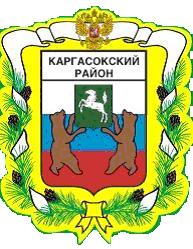 МУНИЦИПАЛЬНОЕ ОБРАЗОВАНИЕ «Каргасокский район»ТОМСКАЯ ОБЛАСТЬАДМИНИСТРАЦИЯ КАРГАСОКСКОГО РАЙОНАВ целях приведения в соответствие со ст. 14.2 Федеральный закон от 02.03.2007 №25-ФЗ «О муниципальной службе в Российской Федерации»Внести следующие изменения в Принципы этики и служебного поведения муниципальных служащих Муниципального образования «Каргасокский район» (приложение к распоряжению Администрации Каргасокского района от 19.05.2011 №259 «Об утверждении принципов этики и служебного поведения муниципальных служащих Муниципального образования «Каргасокский район»):а – первый абзац пункта 10 Принципов этики и служебного поведения муниципальных служащих Муниципального образования «Каргасокский район» дополнить словами «и обязаны»;б – дополнить пункт 10 Принципов этики и служебного поведения муниципальных служащих Муниципального образования «Каргасокский район» подпунктами а.1, а.2, а.3, а.4, а.5, а.6, а.7, а.8 следующего содержания: «а.1) обеспечивать равное, беспристрастное отношение ко всем физическим и юридическим лицам и организациям, не оказывать предпочтение каким-либо общественным или религиозным объединениям, профессиональным или социальным группам, гражданам и организациям и не допускать предвзятости в отношении таких объединений, групп, организаций и граждан;а.2) не совершать действия, связанные с влиянием каких-либо личных, имущественных (финансовых) и иных интересов, препятствующих добросовестному исполнению должностных обязанностей;а.3) соблюдать нейтральность, исключающую возможность влияния на свою профессиональную служебную деятельность решений политических партий, других общественных и религиозных объединений и иных организаций;а.4) проявлять корректность в обращении с гражданами;а.5) проявлять уважение к нравственным обычаям и традициям народов Российской Федерации;а.6) учитывать культурные и иные особенности различных этнических и социальных групп, а также конфессий;а.7) способствовать межнациональному и межконфессиональному согласию;а.8) не допускать конфликтных ситуаций, способных нанести ущерб его репутации или авторитету муниципального органа;»;в – первый абзац пункта 21 Принципов этики и служебного поведения муниципальных служащих Муниципального образования «Каргасокский район» дополнить словами «и обязан»;г – подпункт «в» пункта 21 Принципов этики и служебного поведения муниципальных служащих Муниципального образования «Каргасокский район» изложить в новой редакции: «в) не допускать случаи принуждения муниципальных служащих к участию в деятельности политических партий, других общественных и религиозных объединений.».Ведущему специалисту по кадровой работе Отдела правовой и кадровой работы Администрации Каргасокского района (О.В. Ушакова) ознакомить с настоящим распоряжением муниципальных служащих Администрации Каргасокского района под роспись.Руководителям структурных подразделений Администрации Каргасокского района, имеющих статус юридического лица, ознакомить муниципальных служащих своего подразделения с данным распоряжением под роспись.Официально опубликовать настоящее распоряжение в установленном порядке.И.о Главы Каргасокского района                                                                      Ю.Н. МикитичТимохин В.В.2-16-61РАСПОРЯЖЕНИЕРАСПОРЯЖЕНИЕРАСПОРЯЖЕНИЕРАСПОРЯЖЕНИЕ21.07.2015№ 426с. Каргасокс. КаргасокО внесении изменений в распоряжение Администрации Каргасокского района от 19.05.2011 №259 «Об утверждении принципов этики и служебного поведения муниципальных служащих Муниципального образования «Каргасокский район»